Załącznik nr 1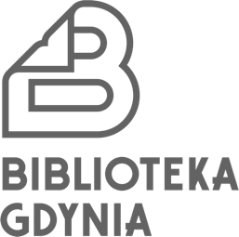 OŚWIADCZENIEwypożyczeniaczytaka / czytnika / wypożyczam czytak / czytnik / 1 wraz z wyposażeniem i oświadczam, że zapoznałem(-am) sięz Regulaminem udostępniania urządzeń elektronicznych w Miejskiej Bibliotece Publicznej 
w Gdyni, akceptuję jego treść i zobowiązuję się do przestrzegania jego postanowień. POTWIERDZENIEzwrotuczytaka / czytnika / Urządzenie zostało zwrócone w stanie nieuszkodzonym / uszkodzonym 2Stwierdzono następujące uszkodzenia:UWAGA! Oświadczenie wraz z potwierdzeniem należy wydrukować dwustronnie 
w dwóch egzemplarzach, a następnie wyraźnie wypełnić. 
Oświadczenie wypełnia Użytkownik, potwierdzenie wypełnia pracownik filii. Gdynia, dataJa, niżej podpisany(-a) Ja, niżej podpisany(-a) Ja, niżej podpisany(-a) imię i nazwiskoimię i nazwiskoimię i nazwiskoimię i nazwiskoZamieszkały(-a)Zamieszkały(-a)kod pocztowy, miejscowość, ulica, nr domu, nr mieszkaniakod pocztowy, miejscowość, ulica, nr domu, nr mieszkaniakod pocztowy, miejscowość, ulica, nr domu, nr mieszkaniakod pocztowy, miejscowość, ulica, nr domu, nr mieszkaniaPESELnr Karty do KulturyOświadczam, że dniawypożyczyłem(-am) z Miejskiejwypożyczyłem(-am) z MiejskiejdatadatadatadatadataBiblioteki Publicznej w Gdyni, z filii nrBiblioteki Publicznej w Gdyni, z filii nrsprawnie funkcjonującysprawnie funkcjonującysprawnie funkcjonującynr filiinr filiinr filiiczytak / czytnik / 1 o numerze ewidencyjnym czytak / czytnik / 1 o numerze ewidencyjnym czytak / czytnik / 1 o numerze ewidencyjnym czytak / czytnik / 1 o numerze ewidencyjnym nr ewidencyjnynr ewidencyjnynr ewidencyjnyJednocześnie zobowiązuję się, w razie zniszczenia lub uszkodzenia urządzenia, do pokrycia kosztów jego naprawy lub zakupu nowego urządzenia o takich samych parametrach.Jednocześnie zobowiązuję się, w razie zniszczenia lub uszkodzenia urządzenia, do pokrycia kosztów jego naprawy lub zakupu nowego urządzenia o takich samych parametrach.Jednocześnie zobowiązuję się, w razie zniszczenia lub uszkodzenia urządzenia, do pokrycia kosztów jego naprawy lub zakupu nowego urządzenia o takich samych parametrach.Jednocześnie zobowiązuję się, w razie zniszczenia lub uszkodzenia urządzenia, do pokrycia kosztów jego naprawy lub zakupu nowego urządzenia o takich samych parametrach.Jednocześnie zobowiązuję się, w razie zniszczenia lub uszkodzenia urządzenia, do pokrycia kosztów jego naprawy lub zakupu nowego urządzenia o takich samych parametrach.Jednocześnie zobowiązuję się, w razie zniszczenia lub uszkodzenia urządzenia, do pokrycia kosztów jego naprawy lub zakupu nowego urządzenia o takich samych parametrach.Jednocześnie zobowiązuję się, w razie zniszczenia lub uszkodzenia urządzenia, do pokrycia kosztów jego naprawy lub zakupu nowego urządzenia o takich samych parametrach.Jednocześnie zobowiązuję się, w razie zniszczenia lub uszkodzenia urządzenia, do pokrycia kosztów jego naprawy lub zakupu nowego urządzenia o takich samych parametrach.data i czytelny podpis Wypożyczającegodata i czytelny podpis Wypożyczającegodata i czytelny podpis Wypożyczającegodata i czytelny podpis Wypożyczającegodata i czytelny podpis WypożyczającegoGdynia, dataJa, niżej podpisany(-a) imię i nazwisko pracownika filiiimię i nazwisko pracownika filiiimię i nazwisko pracownika filiiimię i nazwisko pracownika filiiimię i nazwisko pracownika filiipotwierdzam zwrot do Miejskiej Biblioteki Publicznej w Gdyni czytaka / czytnika / 2potwierdzam zwrot do Miejskiej Biblioteki Publicznej w Gdyni czytaka / czytnika / 2potwierdzam zwrot do Miejskiej Biblioteki Publicznej w Gdyni czytaka / czytnika / 2potwierdzam zwrot do Miejskiej Biblioteki Publicznej w Gdyni czytaka / czytnika / 2potwierdzam zwrot do Miejskiej Biblioteki Publicznej w Gdyni czytaka / czytnika / 2potwierdzam zwrot do Miejskiej Biblioteki Publicznej w Gdyni czytaka / czytnika / 2wraz z wyposażeniem o nrze ewidencyjnymwraz z wyposażeniem o nrze ewidencyjnymnr ewidencyjnydata i czytelny podpis pracownika filii